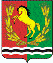 АДМИНИСТРАЦИЯМУНИЦИПАЛЬНОГО ОБРАЗОВАНИЯ РЯЗАНОВСКИЙ СЕЛЬСОВЕТ
АСЕКЕЕВСКОГО РАЙОНА ОРЕНБУРГСКОЙ ОБЛАСТИРАСПОРЯЖЕНИЕ ===================================================================== 17.08.2020                                       с. Рязановка                                        № 09-р  О приеме осужденного на работу                На основании приговора Бугурусланским районным судом Оренбургской области  от 30 июля  2020 года, ст. 228 ч. 1 Уголовного кодекса Российской Федераци, по согласованию с филиалом по Асекеевскому району ФКУ УИИ УФСИН России по Оренбургской области, руководствуясь постановлением главы района муниципального образования «Асекеевский район»    № 654-п от 01.12.2016 года «Об утверждении  перечня объектов для отбывания осужденными наказания, в виде обязательных и исправительных работ»:                1. Принять на обязательные работы Рогашеву Марину Анатольевну 08.11.1971 года рождения на безвозмездной основе,   в качестве разнорабочего по благоустройству территории с. Рязановка сроком на 100  (сто) часов с 18 августа 2020 года.                2. Рогашевой Марине Анатольевне установить режим работы: Начало работы:   9.00Окончание работы: 13.00Выходные дни : суббота, воскресенье               3. Специалисту администрации Кулясовой О.В. вести табель учета рабочего времени с отражением количества отработанных  часов, ежемесячно направлять копию табеля рабочего времени, а также информировать о невыходе осужденного на работу и допущенных им нарушениях трудовой дисциплины филиал по Асекеевскому району ФКУ УИИ УФСИН России по Оренбургской области.              4. Настоящее распоряжение  вступает в силу со дня его принятия.Глава муниципального образования                                               А.В. Брусилов